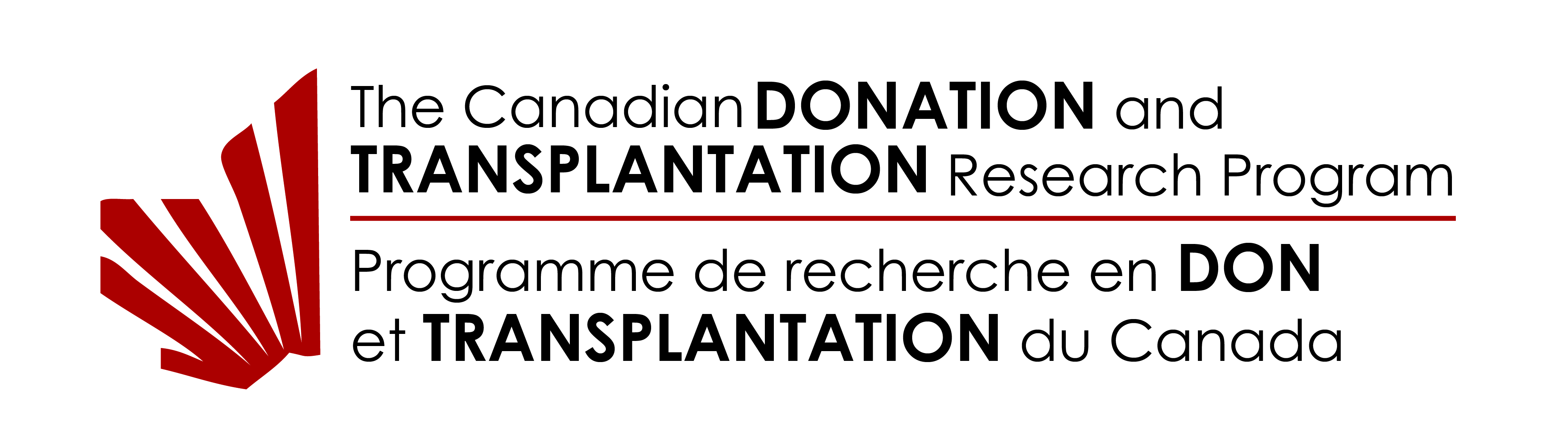 CDTRP Research Innovation Grant Application Form2018 Select the appropriate competition you are applying for:   CDTRP Research Innovation Grant competition – Fulfilling the One-Transplant-For-Life visionIndicate which partner competition you would you also like to be considered for, if eligible:   CDTRP Kidney Foundation of Canada Research Innovation Grant competition   CDTRP University Health Network (UNH) Research Innovation Grant competition   CDTRP Cystic Fibrosis Canada Research Innovation Grant competition   CDTRP Addison Fund Research Innovation Grant competition (pediatric solid organ transplant – BC based)   CDTRP Big Gifts for Little Lives Research Innovation Grant competition (pediatric heart transplant – Edmonton, AB based)   CDTRP ATIF Research Innovation Grant competition (Alberta based)Select the appropriate competition you are applying for:   CDTRP Research Innovation Grant competition – Fulfilling the One-Transplant-For-Life visionIndicate which partner competition you would you also like to be considered for, if eligible:   CDTRP Kidney Foundation of Canada Research Innovation Grant competition   CDTRP University Health Network (UNH) Research Innovation Grant competition   CDTRP Cystic Fibrosis Canada Research Innovation Grant competition   CDTRP Addison Fund Research Innovation Grant competition (pediatric solid organ transplant – BC based)   CDTRP Big Gifts for Little Lives Research Innovation Grant competition (pediatric heart transplant – Edmonton, AB based)   CDTRP ATIF Research Innovation Grant competition (Alberta based)1.	Project Title1.	Project Title2a.          Name of Principal Applicant	(Underline Surname)2b.	Name of Co-applicant(s)	(Underline Surname)3a.	Position/rank, department and/or	faculty of principal applicant3b.	Position/rank, department and/or	faculty of co-applicant(s)4.	Mailing address of principal applicant 	Telephone:  			Fax number:  			E-mail:  4.	Mailing address of principal applicant 	Telephone:  			Fax number:  			E-mail:  5a.	Citizenship of principal applicant 5b.	Status in Canada (if other than citizen)6a.           Is the principal applicant an Investigator in the Canadian Donation and Transplantation Research Program (CDTRP)?                Yes                       No 6b.           If not, name of CDTRP co-applicant(s):6a.           Is the principal applicant an Investigator in the Canadian Donation and Transplantation Research Program (CDTRP)?                Yes                       No 6b.           If not, name of CDTRP co-applicant(s):7.	Name of the payee institution (University, Hospital, Research Centre) and the address of the grant administration office to which the funds will be sent, should this award be granted:7.	Name of the payee institution (University, Hospital, Research Centre) and the address of the grant administration office to which the funds will be sent, should this award be granted:8.	Provide the names of 3 CDTRP members that you suggest as a potential reviewer for your application.  We will consider these names as either potential external reviewers or members of our peer review committee; however, we cannot guarantee that these individuals will be selected (www.cntrp.ca/investigators-and-associate-members):8.	Provide the names of 3 CDTRP members that you suggest as a potential reviewer for your application.  We will consider these names as either potential external reviewers or members of our peer review committee; however, we cannot guarantee that these individuals will be selected (www.cntrp.ca/investigators-and-associate-members):9.	Provide the names of Individuals that you think would be in conflict and should NOT review your application. 9.	Provide the names of Individuals that you think would be in conflict and should NOT review your application. For the following sections 10 to 13, use Times New Roman or Arial font, size 11 points or larger.  Use at least 0.75 inch margins (top, bottom, left, and right) for all pages. The section name and the name of the Principal Applicant should appear in the header.10.	Attach a Summary of the Research Proposal that highlights how the research proposal addresses the One-Transplant-For-Life vision – fulfilling every donor opportunity and turning transplantation into a cure.  This summary will be used by the CDTRP New Initiatives Committee to assess relevance of the application to the current competition.  Applications that are not deemed eligible will be removed from the competition and will not be reviewed. Maximum length:  ½ pageFor the following sections 10 to 13, use Times New Roman or Arial font, size 11 points or larger.  Use at least 0.75 inch margins (top, bottom, left, and right) for all pages. The section name and the name of the Principal Applicant should appear in the header.10.	Attach a Summary of the Research Proposal that highlights how the research proposal addresses the One-Transplant-For-Life vision – fulfilling every donor opportunity and turning transplantation into a cure.  This summary will be used by the CDTRP New Initiatives Committee to assess relevance of the application to the current competition.  Applications that are not deemed eligible will be removed from the competition and will not be reviewed. Maximum length:  ½ page11.	Attach the Research Proposal.  Suggested headings include 1) Statement of Objective(s), 2) Recent relevant research by applicant, 3) Brief review of literature and background information, 4) Hypothesis(es), 5) Design and Methodology, 6) Analysis of Data, 7) Anticipated Timeline, 8) Impact, Future research plans and Knowledge Translation, and 9) Budget.  Maximum length: 3 pages text + 3 pages figures/tables. 11.	Attach the Research Proposal.  Suggested headings include 1) Statement of Objective(s), 2) Recent relevant research by applicant, 3) Brief review of literature and background information, 4) Hypothesis(es), 5) Design and Methodology, 6) Analysis of Data, 7) Anticipated Timeline, 8) Impact, Future research plans and Knowledge Translation, and 9) Budget.  Maximum length: 3 pages text + 3 pages figures/tables. 12. 	A) CDTRP Integration: Attach a description of how this proposal will integrate and fit within the Theme structure of the CDTRP.  Maximum length: ½ page. and B) We encourage you to contact the lead of that Theme to get advice and suggestions on how to best integrate your project (www.cntrp.ca/nce-leads) - a support letter from the Lead is not required; 12. 	A) CDTRP Integration: Attach a description of how this proposal will integrate and fit within the Theme structure of the CDTRP.  Maximum length: ½ page. and B) We encourage you to contact the lead of that Theme to get advice and suggestions on how to best integrate your project (www.cntrp.ca/nce-leads) - a support letter from the Lead is not required; 13. 	Attach a lay abstract (max. 250 words) that can be used to explain your proposal to the general public.  If funded, this information could be posted on the CDTRP and partners’ websites.13. 	Attach a lay abstract (max. 250 words) that can be used to explain your proposal to the general public.  If funded, this information could be posted on the CDTRP and partners’ websites.14.	Attach a CIHR Academic Funding Common CV for the Principal Applicant.14.	Attach a CIHR Academic Funding Common CV for the Principal Applicant.A.	I certify that the information in this application is complete and true and I will provide supporting evidence where required.	Name of principal applicant: ______________________________________________________________________	__________________________________________________		___________________________________	Signature of principal applicant: 					Date:	Name of CDTRP co-applicant: ____________________________________________________________________	____________________________________________________	___________________________________	Signature of co-applicant: 						DateB.	Will the applicant’s project require the use of:		Human subjects			Yes  		No  		Animals				Yes  		No  		Biohazardous materials		Yes  		No  If yes to any of the above, the sponsoring institution shall provide the appropriate documentation granting approval to the applicant’s project for use of any of the above.  Please note that should an award be granted, funding is conditional upon receipt of all applicable documentation relating to human subjects, animals or biohazardous materials. C.	Address for SubmissionsPlease send completed submissions, as a single PDF file, no later than 11:59pm PDT February 13, 2019 to:Attention:Dr. Julie TurgeonProgram CoordinatorCanadian Donation and Transplantation Research Program julie.turgeon.chum@ssss.gouv.qc.ca